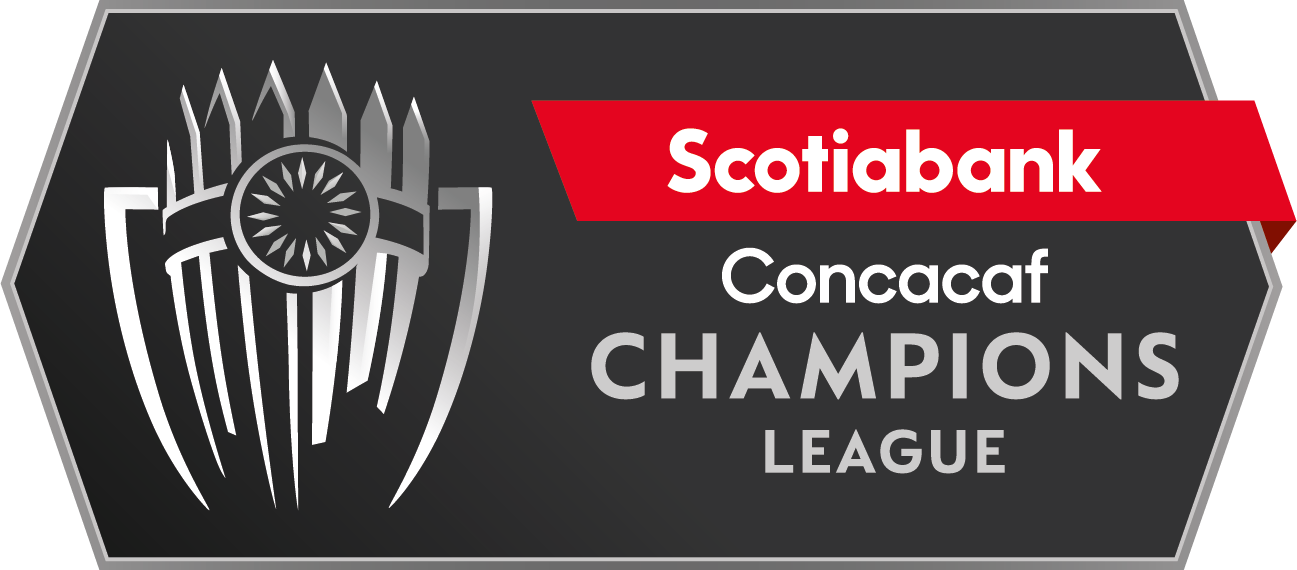 CD Olimpia vs. Atlas FC
It will be their first-time meeting in the Scotiabank Concacaf Champions League.
Teams from Honduras and Mexico have met 37 times in the SCCL, with 23 wins, six draws, and eight losses for the Mexicans.CD Olimpia 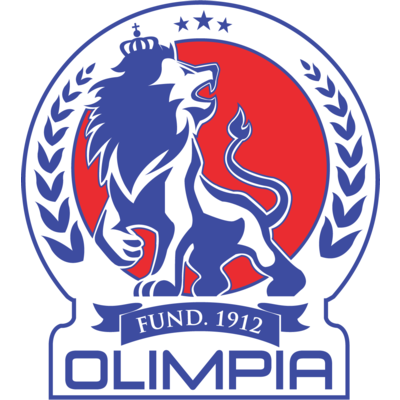 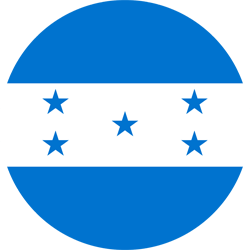 SCCL APPEARANCES: 39th (1962, 1964, 1965, 1967, 1968, 1970, 1971, 1972, 1973, 1976, 1983, 1985, 1987, 1988, 1989, 1990, 1994, 1996, 1999,1999,1997, 2000, 2002, 2005, 2006, 2007, 2008/09, 2009/10, 2010/11, 2011/12, 2012/13, 2013/14, 2014/15, 2015/16, 2016/17, 2018, 2020, 2021, 2023).
DEBUT: 1962 (First Round).
SCCL RECORD (includes former Concacaf Champions Cup): G: 155 W-62 D-36 L-57 (GF-204 GA-181)
SCCL HOME RECORD: G: 81 W-37 D-23 L-16 (GF-124 GA-67)
LAST APPEARANCE: 2021 (Round of 16).
BEST FINISH: Late Concacaf Champion Cup winner (1972, 1988).
SCCL RECORD ERA: G: 49 W-20 D-11 L-18 (GF-74 GA-59)
SCCL ERA SCORERS: Roger Rojas (HON) 8, Anthony Lozano (HON) 6, Ramiro Bruschi (URU) 5, Romell Quioto (HON) 4, Alberth Elis (HON) 3, Carlo Costly (HON) 3, Yustin Arboleda (COL) 3, Fredixon Elvir (HON) 3.
HAT-TRICKS IN SCCL ERA: Fredixon Elvir (HON) in a 6-0 win vs. Alpha United, Group 5, in 2014/15.
Players who have scored a brace: Ramiro Bruschi (URU), Allan Junior Kardec (BRA), Roger Rojas (HON) x2, Anthony Lozano (HON) x2, Michaell Chirinos (HON), Carlo Costly (HON), Yustin Arboleda (COL)
PLAYERS WITH THE MOST CAPS IN THE SCCL ERA: Fábio de Souza (BRA) 31, Johnny Palacios (HON) 23, Noel Valladares (HON) 23, Ramiro Bruschi (URU) 22, Carlos Will Mejía (HON) 19, Donis Escober (HON) 18, Roger Rojas (HON) 18, Reynaldo Tilguath (HON) 18.
HOW DID THEY CLASSIFY FOR SCCL 2023? SCL 2022 champion.
ROUND OF 16 APPEARANCES (SCCL ERA): 2018 (lost the series vs. New York Red Bulls), 2020 (beat FC Dallas), and 2021 (eliminated by Club América).
RECORD IN ROUND OF 16 (SCCL ERA): G: 6 W-2 D-3 L-1
SCORERS IN ROUND OF 16 (SCCL ERA): Yustin Arboleda (COL) with 3.In 2020 they defeated the Seattle Sounders 4-2 on penalty kicks after drawing 4-4 on aggregate in the Round of 16.
AWAY RECORD (SCCL ERA): G: 8 W-2 D-3 L-3
CD Olimpia is the team with the most participation in the history of the SCCL.
Record vs. Liga MX teams in the SCCL ERA: G-11 W-3 D-2 L-6 (GF-12 GA-21).They faced Atlante (Group C of 2008/09), Toluca (Group D of 2010/11), Santos Laguna (Preliminary Round in 2011/12), Pachuca (Group E in 2016/17), Tigres UANL (Semifinals in 2020) and Club América (Round of 16 in 2021).
Wins vs. Liga MX rivals: 2-1 vs. Toluca (Óscar Boniek García and Roger Rojas; Juan Cuevas) in 2010/11 (Group D), 2-1 vs. Santos Laguna (Roger Rojas and Brayan Beckeles; Christian Suárez) in 2011/12 (Preliminary Round) and 0-1 vs. Club América (Jerry Bengtson) in the Round of 16 in 2021.
TOP PLAYERS
Yustin Arboleda (COL). The Colombian striker is the top scorer in the Round of 16 with (3). He scored a brace vs. Seattle Sounders in the Round of 16 in 2020 and vs. Club América in the Round of 16 in 2021. He also scored goals in 2014/15 and 2019 as a player for Universitario (Panama) and CD Marathón (Honduras), respectively.
Jerry Bengtson (HON) has played in 15 games in the SCCL and scored four goals for Motagua in 2011-12, Saprissa in 2018, and CD Olimpia in 2020 and 2021. Bengtson played in the 2014 FIFA World Cup in Brazil.
Edrick Menjívar (HON) led saves (38) in the 2022 Scotiabank Concacaf League.Atlas 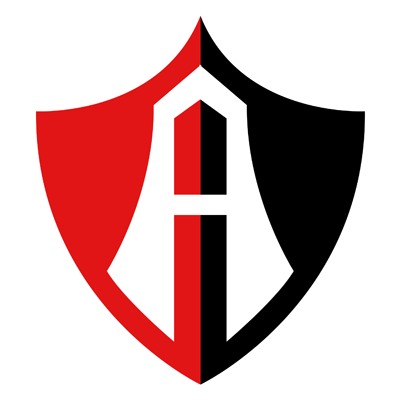 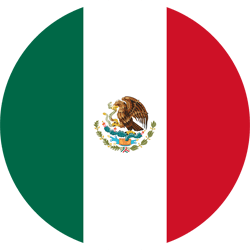 SCCL APPEARANCES: 1 (2023)DEBUT: 2023YEAR FOUNDED: November 19, 2013.
HOW DID THEY CLASSIFY FOR SCCL 2023? 2021 Torneo Apertura and 2022 Torneo Apertura Champion of Liga MX.
Atlas will be the 15th Mexican club to qualify for the Scotiabank Concacaf Champions League.
Atlas has 12 national titles (3 Liga MX, 4 Copa México, and 5 Champion of Champions).
TOP PLAYERS
Julio César Furch (ARG) was the top scorer for Atlas in the 2021/22 season with 16 goals in 42 games. The striker averages 0.83 goals per game in the Concacaf Champions League after scoring five goals in 6 games with Santos Laguna in 2019.
Julián Quiñones (COL) was a finalist in 3 editions of the SCCL with Tigres UANL: Runner-up in 2016/17 (3 games and 1 goal) and 2019 (6 games and two goals) and Champion in 2020 (2 games).
Mauro Manotas (COL) Averages 1 goal every two games in the SCCL. In 2019 he played with the Houston Dynamo (2 goals in 4 games) and scored two vs. Guastatoya in the Round of 16.
Brian Lozano (URU) He was Champion in the SCCL in 2015-16 with Club América and played in 2019 and 2022 with Santos Laguna (7 games and scored two goals)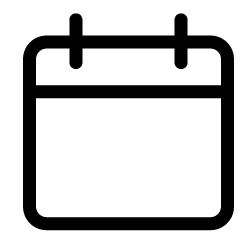 March 8 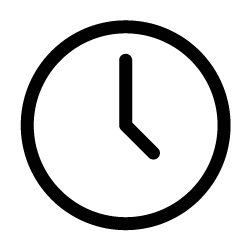 8 PM ETCD Olimpia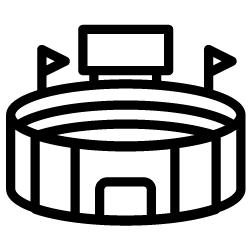 Estadio Olímpico MetropolitanoAtlas